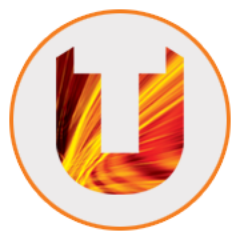 Teaching practice agreement formThe placement centre [insert name of centre] agrees to provide [insert name of student] with a teaching practice placement of a minimum of 50 hours to be completed during the time that the student is undertaking the PGCEi course at Teesside University. This form must be signed by an appropriate representative of the placement centre.Name of studentStudent date of birthName of placement centreAddress of placement centrePhone number of placement centreName and title of placement mentorMentor professional roleEmail address of placement mentorPhone number of placement mentorSignedPrint NameRole within the centre